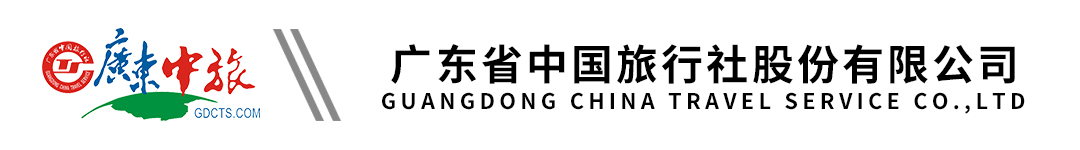 【度假】全景澳洲+新西兰12天 | 波利尼西亚温泉 | 大堡礁外礁 | 怀托摩萤火虫洞 | 入内歌剧院行程单行程安排费用说明自费点其他说明产品编号FX-20240424CZ12DZS出发地广东省-广州市目的地澳大利亚行程天数12去程交通飞机返程交通飞机参考航班广州/维州首府  参考航班：CZ321  2105/0840+1广州/维州首府  参考航班：CZ321  2105/0840+1广州/维州首府  参考航班：CZ321  2105/0840+1广州/维州首府  参考航班：CZ321  2105/0840+1广州/维州首府  参考航班：CZ321  2105/0840+1产品亮点【星级航空公司】精心南方航空，正点航班，广州往返，安全舒适  【星级航空公司】精心南方航空，正点航班，广州往返，安全舒适  【星级航空公司】精心南方航空，正点航班，广州往返，安全舒适  【星级航空公司】精心南方航空，正点航班，广州往返，安全舒适  【星级航空公司】精心南方航空，正点航班，广州往返，安全舒适  天数行程详情用餐住宿D1广州/维州首府  参考航班：CZ321  2105/0840+1早餐：X     午餐：X     晚餐：X   飞机上D2维州首府早餐：X     午餐：X     晚餐：X   Element Richmond或Novotel Glen Waverley或Novotel Melbourne Preston或同级豪华酒店D3维州首府/凯恩斯  参考航班：待定早餐：酒店早餐或打包早餐     午餐：BBQ自助午餐     晚餐：团队晚餐   凯恩斯Cairns Colonial Club或Cairns Queenslander Hotel或同级豪华酒店D4凯恩斯早餐：酒店早餐     午餐：游船午餐     晚餐：团队晚餐   凯恩斯Cairns Colonial Club或Cairns Queenslander Hotel或同级豪华酒店D5凯恩斯/布里斯本-黄金海岸 参考航班：待定 布里斯班-黄金海岸 单程约1.5小时车程早餐：酒店早餐或打包早餐     午餐：团队午餐     晚餐：团队晚餐   黄金海岸Vibe Gold Coast或Mercure gold coast resort或同级豪华酒店D6黄金海岸早餐：酒店早餐     午餐：X     晚餐：海鲜晚餐   黄金海岸Vibe Gold Coast或Mercure gold coast resort或同级豪华酒店D7布里斯班或者黄金海岸/奥克兰  参考航班：待定 奥克兰-罗托鲁瓦（车程约3.5小时）早餐：酒店早餐或打包早餐     午餐：X     晚餐：团队晚餐   奥克兰Heartland Auckland Airport或Holiday inn express或同级豪华酒店D8罗托鲁瓦早餐：酒店早餐     午餐：山顶牛扒午餐     晚餐：团队晚餐   罗托鲁瓦Jet Park Hotel Rotorua或Distinction hotel或同级豪华酒店D9罗托鲁瓦-奥克兰（单程车程约3.5小时）/悉尼  参考航班：待定早餐：酒店早餐     午餐：团队午餐     晚餐：X   悉尼Moxy Sydney Airport或Holiday inn parramatta或同级豪华酒店D10悉尼早餐：打包早餐盒     午餐：X     晚餐：团队晚餐   悉尼Moxy Sydney Airport或Holiday inn parramatta或同级豪华酒店D11悉尼早餐：酒店早餐     午餐：团队午餐     晚餐：韩式烧烤晚餐   悉尼Moxy Sydney Airport或Holiday inn parramatta或同级豪华酒店D12悉尼-广州  参考航班：CZ 326  1025/1820早餐：酒店早餐或者打包早餐     午餐：X     晚餐：X   温馨的家费用包含费用已含：1）代办本次行程团队签证费用；2）代订行程表所列往返交通费、机场税（费）、游览交通费；3）行程表所列酒店或同级豪华酒店的住宿费；4）行程表所列的餐费（不含酒水）中餐为6菜一汤，特色餐详见行程；5）行程表所列第一门票。6）境外全程司兼导服务,7）含导游小费费用已含：1）代办本次行程团队签证费用；2）代订行程表所列往返交通费、机场税（费）、游览交通费；3）行程表所列酒店或同级豪华酒店的住宿费；4）行程表所列的餐费（不含酒水）中餐为6菜一汤，特色餐详见行程；5）行程表所列第一门票。6）境外全程司兼导服务,7）含导游小费费用已含：1）代办本次行程团队签证费用；2）代订行程表所列往返交通费、机场税（费）、游览交通费；3）行程表所列酒店或同级豪华酒店的住宿费；4）行程表所列的餐费（不含酒水）中餐为6菜一汤，特色餐详见行程；5）行程表所列第一门票。6）境外全程司兼导服务,7）含导游小费费用不包含费用未含：1）个人旅游意外保险费和航空保险费；2）旅途中火车、轮船上餐费；3）行程表以外活动项目所需的费用；4）卫生检疫费；5）出入境行李的海关税、搬运费、保管费和超重（件）行李托运费；6）酒店内的酒水、洗衣、通讯等费用；7）其他私人性开支；8）其他未约定由旅行社支付的费用（包括单间差、节假日旺季升幅、机场内候机和转机的餐食、不可抗力因素所产生的额外费用等）；9）单房差RMB2500/人；费用未含：1）个人旅游意外保险费和航空保险费；2）旅途中火车、轮船上餐费；3）行程表以外活动项目所需的费用；4）卫生检疫费；5）出入境行李的海关税、搬运费、保管费和超重（件）行李托运费；6）酒店内的酒水、洗衣、通讯等费用；7）其他私人性开支；8）其他未约定由旅行社支付的费用（包括单间差、节假日旺季升幅、机场内候机和转机的餐食、不可抗力因素所产生的额外费用等）；9）单房差RMB2500/人；费用未含：1）个人旅游意外保险费和航空保险费；2）旅途中火车、轮船上餐费；3）行程表以外活动项目所需的费用；4）卫生检疫费；5）出入境行李的海关税、搬运费、保管费和超重（件）行李托运费；6）酒店内的酒水、洗衣、通讯等费用；7）其他私人性开支；8）其他未约定由旅行社支付的费用（包括单间差、节假日旺季升幅、机场内候机和转机的餐食、不可抗力因素所产生的额外费用等）；9）单房差RMB2500/人；项目类型描述停留时间参考价格夜泡温泉前往“世界十佳温泉”波利尼西亚温泉。90 分钟NZ$(新西兰元) 80.00悉尼夜间游览A：观看歌剧院、港湾大桥夜景、去悉尼水族馆看鸭嘴兽、澳洲小企鹅、美人鱼。悉尼大学。150 分钟A$(澳元) 110.00预订须知1、本团成团的最低人数为：16人。温馨提示1、凡参加我司澳洲或澳纽团队且需要我司办理签证的客人，出团前必须缴付担保金，其金额至少每人人民币伍万元及以上。退改规则1、出票风险：客人明白，是否获得签证，使领馆有可能在团队出发前一日才通知旅行社。旅行社接受客人委托代办签证，客人明白若获得签证后再订购机票，航空公司很有可能无法保证所需机位。为确保能按时成行，客人同意在未获得签证的情况下，旅行社可以先行预订机票，非因旅行社的责任（如：因客人的签证申请被拒签、缓签）致使客人不能按时成行的，客人愿意承担相应的损失费，详见本行程第五条第2点约定。签证信息【关于保证金缴收与返还】